Attachment P:

STREAMS Adult second follow up survey advance letter
This page has been left blank for double-sided copying.«FirstName» «MiddleInitial» «LastName»«Address1» «Address2»«City», «State» «postalcode»Dear «FirstName» «LastName»: Mathematica Policy Research, an independent research company, is conducting an important study sponsored by the U.S. Department of Health and Human Services to learn more about what helps individuals improve their relationships as well as improve their economic stability. As you may remember, about two years ago on [MONTH] [DAY], [YEAR], you consented to participate in the study. We are writing to invite you to participate in the second follow up survey now. By choosing to be a part of this study, you will help us learn how to provide better services to people like you. When you complete the survey, you will be asked about topics such as the services you received, your relationships with your partner and/or children, your living arrangements, employment, and how you are generally feeling about yourself. The interview takes about 45 minutes to complete. You will receive a $50 gift card for completing the interview. The gift card can be used anywhere that accepts credit or debit cards. Your participation is important, but voluntary. Your answers will be kept completely private to the extent allowed by federal law, and you will never be identified in any report based on the survey. Participating in this survey will not affect any benefits or services you get now or will receive in the future. No one will attempt to sell you anything or ask for a donation because you participated in this study.To learn how to complete the survey online, please see the insert included with this letter. The survey is meant for only you to complete, so please keep your log-in information somewhere safe. If you have any questions, or would like to complete the survey over the phone, please call us toll-free at 1-833-296-4556 and ask for Pat Taylor. You can also send us an e-mail at STREAMSSurvey@mathematica-mpr.com. Thanks again for agreeing to be a part of the study. We look forward to hearing from you soon!		Sincerely,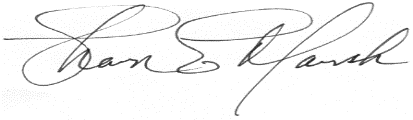 Survey OpportunityTo complete the survey online, please:Visit the survey website: https://www.STREAMSad.comEnter in your login information:Username: [USERNAME]Password: [PASSWORD]Complete the survey!If you have any questions about the survey or responding online, please contact Pat Taylor, Mathematica survey representative, at our toll-free helpline or by e-mail:Toll-free helpline: 1-833-296-4556E-Mail: STREAMSSurvey@mathematica-mpr.comWhen you complete the survey you will receive a gift card worth $50. We hope you complete the survey soon!Shawn E. MarshSurvey Director111 East Wacker Drive, Suite 920Chicago, IL  60601-4303Telephone: (312) 994-1002Fax (312) 994-1003www.mathematica-mpr.com